Perennials & Grasses List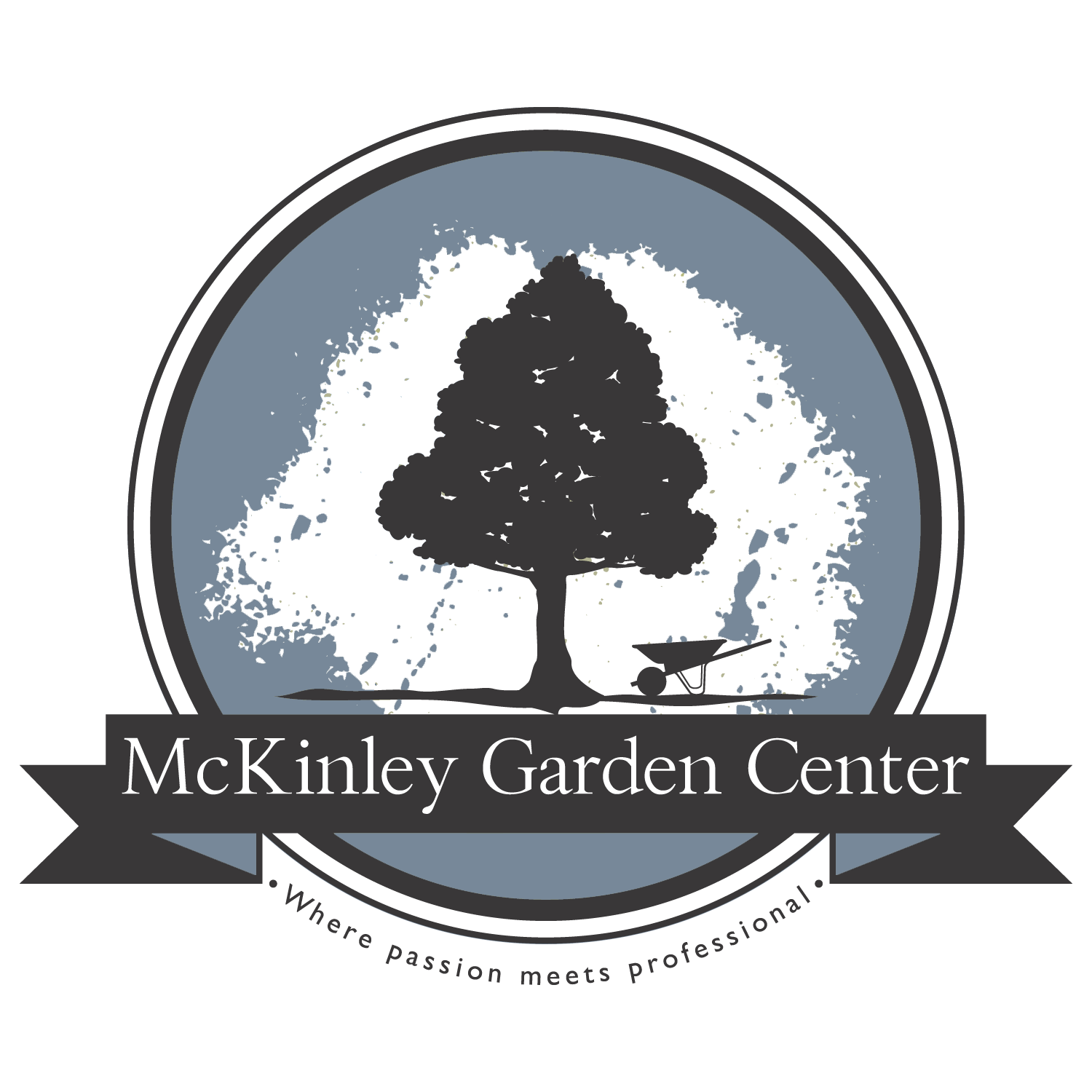 ** Click Image For More Information**ShadeHosta –Patriot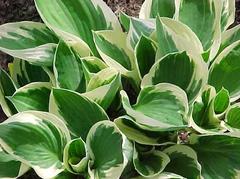 Blue AngelJune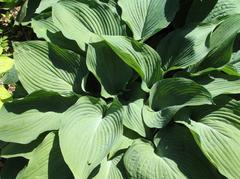 Stained Glass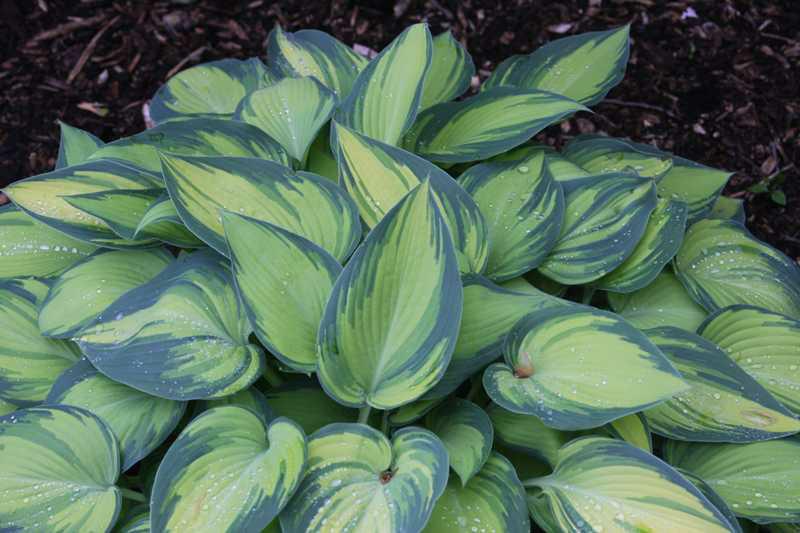 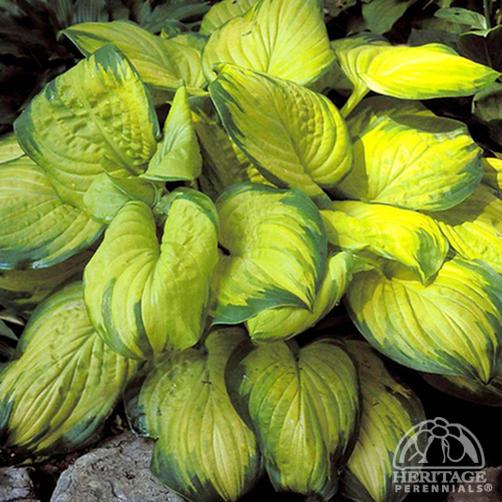 Coast to Coast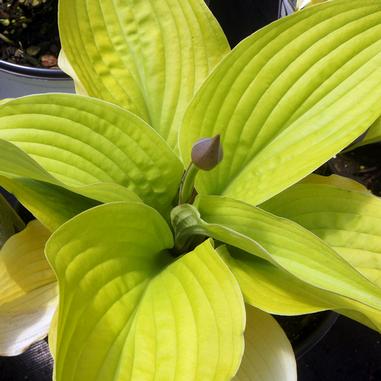 Coral BellsObsidian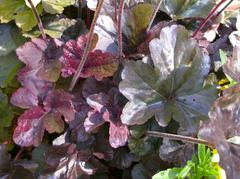 Midnight Rose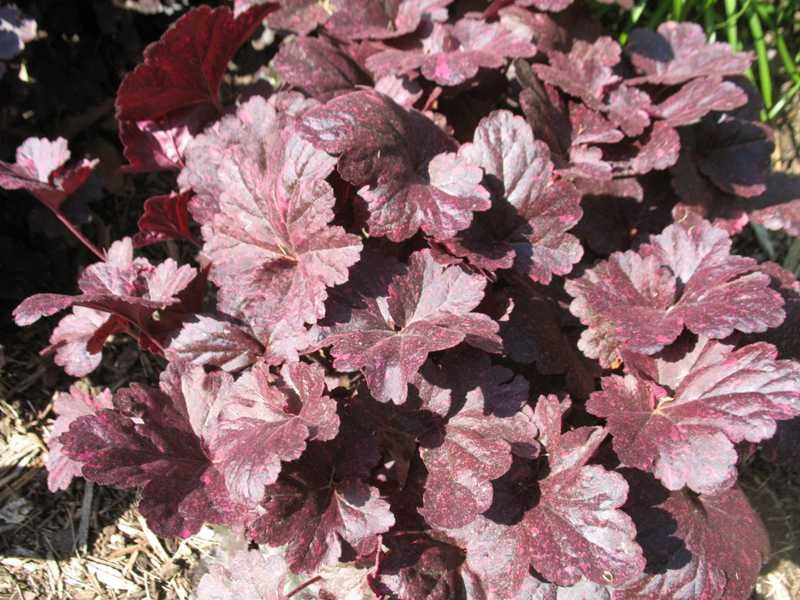 Caramel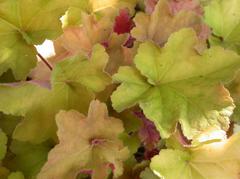 Citronella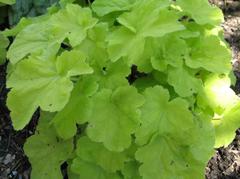 Astillbe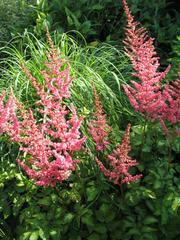 Japonese Anenome 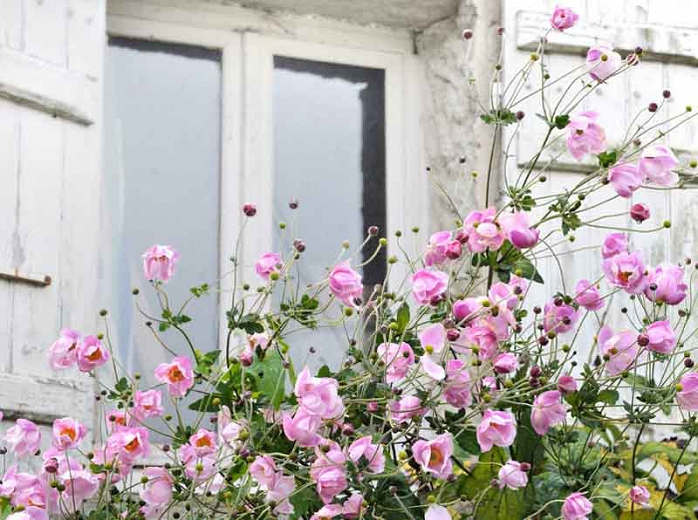 Helleborus 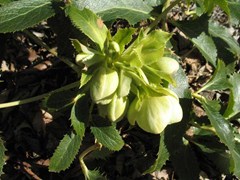 Sun King Spikenard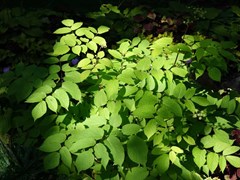 Japanese Forest Grass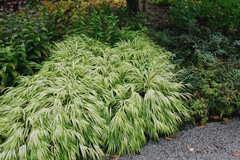 Jack Frost Brunera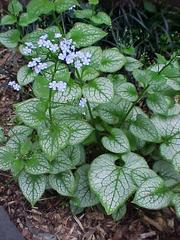 Bleeding Heart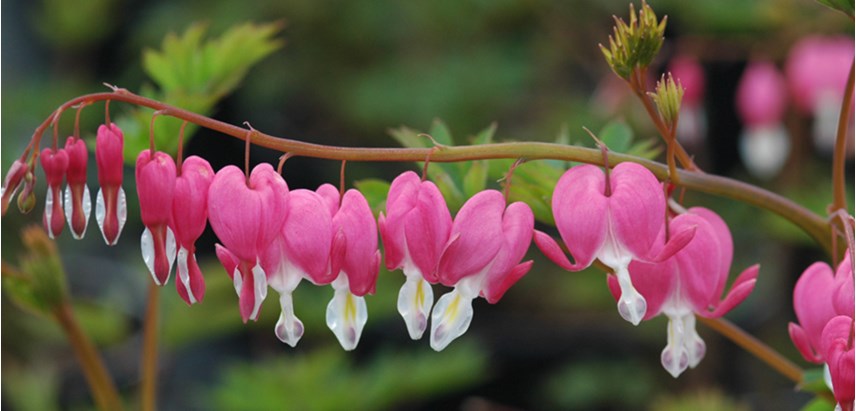 SunHyssop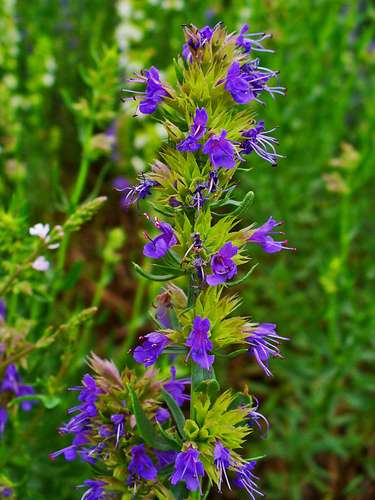 Allium Coreopsis 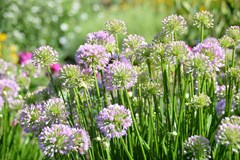 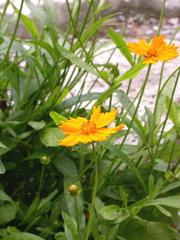 Day Lilly 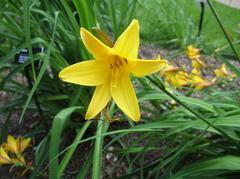 Dianthus Cone Flower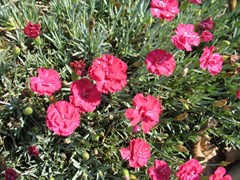 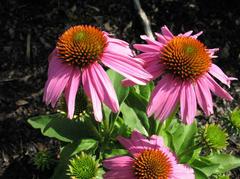 Geranium Max Frei 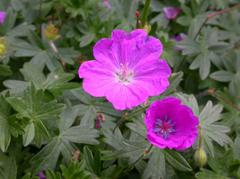 Hibiscus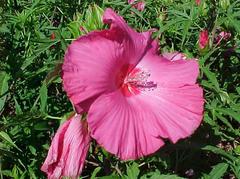 Shasta Daisy 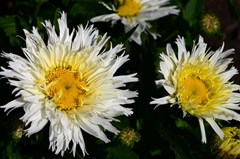 Liatris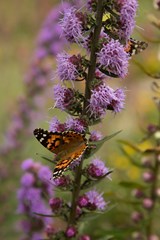 Nepeta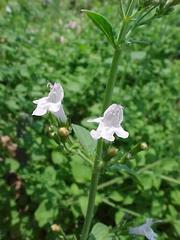 Phlox 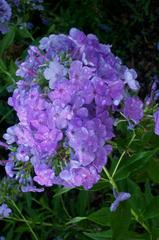 Blackeyed Eyed SuzanSalvia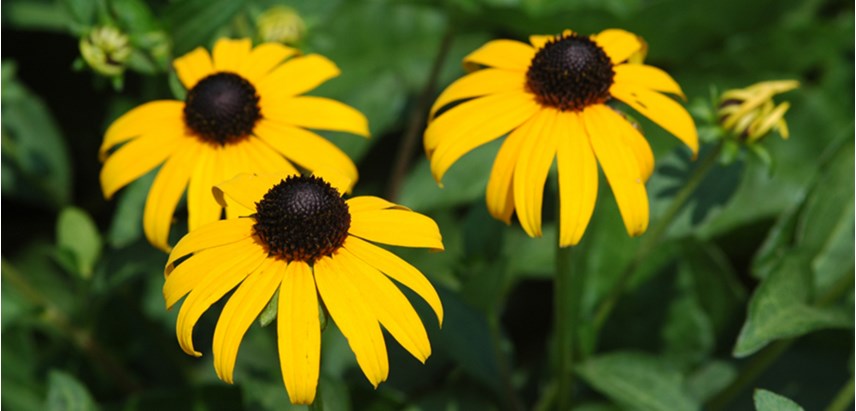 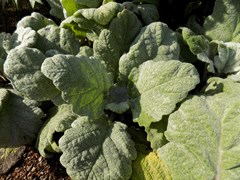 Sedum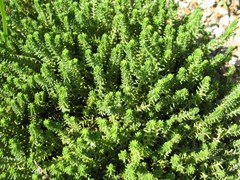 